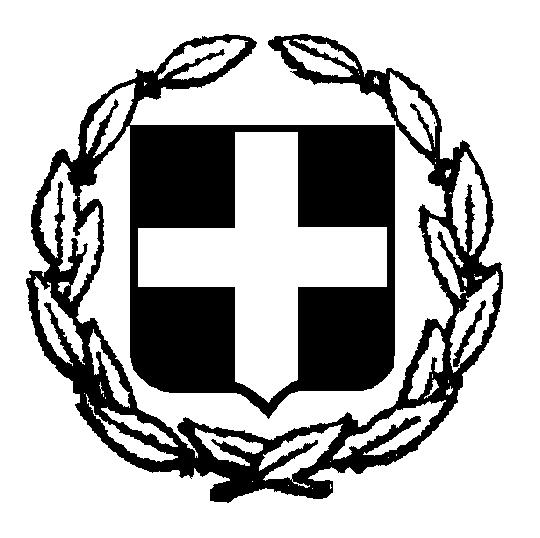 ΕΝΤΥΠΟ ΟΙΚΟΝΟΜΙΚΗΣ ΠΡΟΣΦΟΡΑΣ    ΤΙΤΛΟΣ  ΠΡΟΣΦΕΡΟΝΤΟΣ……………………………..………………………………ΔΙΕΥΘΥΝΣΗ …………………………………………………………………………ΤΗΛΕΦΩΝΟ-FAX ………………………………………………………………………ΓΙΑ ΤΗΝ  ΕΡΓΑΣΙΑ  ……….……………………………..…………………………Έλαβα γνώση των όρων της παρούσας μελέτης και της διακήρυξης τους οποίους αποδέχομαι πλήρως και ανεπιφύλακτα. ΘΕΣ/ΝΙΚΗ Ο ΠΡΟΣΦΕΡΩΝ ΕΛΛΗΝΙΚΗ ΔΗΜΟΚΡΑΤΙΑΝΟΜΟΣ ΘΕΣΣΑΛΟΝΙΚΗΣ ΠΑΡΟΧΗ ΥΠΗΡΕΣΙΑΣ :ΔΗΜΟΣ ΘΕΣΣΑΛΟΝΙΚΗΣ                              “Συντήρηση και επισκευή  ΓΕΝΙΚΗ Δ/ΕΥΘΥΝΣΗπαιδικών χαρών Δήμου Θεσσαλονίκης 2024”ΔΙΕΥΘΥΝΣΗ ΚΑΤΑΣΚΕΥΩΝ ΚΑΙ ΣΥΝΤΗΡΗΣΕΩΝΤΜΗΜΑ ΣΥΝΤΗΡΗΣΕΩΝ ΔΗΜΟΤΙΚΩΝ ΚΤΙΡΙΩΝΚ.Α. : 6265.02.01& ΚΟΙΝΟΧΡΗΣΤΩΝ ΧΩΡΩΝΠροϋπολογισμός: 110.000,00€Αρ.Μελέτης : ΔΚΣ 1/29-01-2024ΠεριγραφήΜονάδα  ΜέτρησηςΠοσότηταΤιμή ΜονάδαςΔαπάνηΟΜΑΔΑ Α: ΥΠΗΡΕΣΙΕΣ  ΣΥΝΤΗΡΗΣΗΣ ΚΑΙ ΕΠΙΣΚΕΥΗΣ  ΕΞΟΠΛΙΣΜΟΥ ΠΑΙΔΙΚΗΣ ΧΑΡΑΣ (CPV:50870000-4)ΟΜΑΔΑ Α: ΥΠΗΡΕΣΙΕΣ  ΣΥΝΤΗΡΗΣΗΣ ΚΑΙ ΕΠΙΣΚΕΥΗΣ  ΕΞΟΠΛΙΣΜΟΥ ΠΑΙΔΙΚΗΣ ΧΑΡΑΣ (CPV:50870000-4)ΟΜΑΔΑ Α: ΥΠΗΡΕΣΙΕΣ  ΣΥΝΤΗΡΗΣΗΣ ΚΑΙ ΕΠΙΣΚΕΥΗΣ  ΕΞΟΠΛΙΣΜΟΥ ΠΑΙΔΙΚΗΣ ΧΑΡΑΣ (CPV:50870000-4)ΟΜΑΔΑ Α: ΥΠΗΡΕΣΙΕΣ  ΣΥΝΤΗΡΗΣΗΣ ΚΑΙ ΕΠΙΣΚΕΥΗΣ  ΕΞΟΠΛΙΣΜΟΥ ΠΑΙΔΙΚΗΣ ΧΑΡΑΣ (CPV:50870000-4)ΟΜΑΔΑ Α: ΥΠΗΡΕΣΙΕΣ  ΣΥΝΤΗΡΗΣΗΣ ΚΑΙ ΕΠΙΣΚΕΥΗΣ  ΕΞΟΠΛΙΣΜΟΥ ΠΑΙΔΙΚΗΣ ΧΑΡΑΣ (CPV:50870000-4)1Συντήρηση και επισκευή κούνιαςτεμάχιο1102Συντήρηση και επισκευή τραμπάλαςτεμάχιο303Συντήρηση και επισκευή ελατηρίουτεμάχιο504Συντήρηση και επισκευή μεγάλου σύνθετου οργάνου (τσουλήθρα – πατάρια - αναρριχήσεις)τεμάχιο305Συντήρηση και επισκευή μικρού σύνθετου οργάνου (τσουλήθρα - πατάρι)τεμάχιο306Συντήρηση και επισκευή οργάνου αναρρίχησηςτεμάχιο107Συντήρηση και επισκευή οργάνου ισορροπίας με πατήματατεμάχιο108Συντήρηση και επισκευή μύλουτεμάχιο79Συντήρηση και επισκευή μύλου ΑμεΑτεμάχιο310Αποξήλωση, μεταφορά και παράδοση ή απόρριψη οργάνου (κούνια – τραμπάλα – ελατήριο κ.τ.λ.)τεμάχιο2511Αποξήλωση, μεταφορά και παράδοση ή απόρριψη οργάνου (σύνθετο – αναρρίχηση κ.τ.λ.)τεμάχιο1012Συμπλήρωση άνω στρώσης χυτού ελαστικού δαπέδου EPDM,  πάχους έως 15mm ή συνθετικού χλοοτάπητα πάχους 24 mmm275ΣΥΝΟΛΟ ΟΜΑΔΑΣ Α:ΣΥΝΟΛΟ ΟΜΑΔΑΣ Α:ΣΥΝΟΛΟ ΟΜΑΔΑΣ Α:ΣΥΝΟΛΟ ΟΜΑΔΑΣ Α:ΣΥΝΟΛΟ ΟΜΑΔΑΣ Α:ΟΜΑΔΑ Β: ΕΞΟΠΛΙΣΜΟΣ ΠΑΙΔΙΚΗΣ ΧΑΡΑΣ (CPV:37535200-9)ΟΜΑΔΑ Β: ΕΞΟΠΛΙΣΜΟΣ ΠΑΙΔΙΚΗΣ ΧΑΡΑΣ (CPV:37535200-9)ΟΜΑΔΑ Β: ΕΞΟΠΛΙΣΜΟΣ ΠΑΙΔΙΚΗΣ ΧΑΡΑΣ (CPV:37535200-9)ΟΜΑΔΑ Β: ΕΞΟΠΛΙΣΜΟΣ ΠΑΙΔΙΚΗΣ ΧΑΡΑΣ (CPV:37535200-9)ΟΜΑΔΑ Β: ΕΞΟΠΛΙΣΜΟΣ ΠΑΙΔΙΚΗΣ ΧΑΡΑΣ (CPV:37535200-9)1ΜΕΤΑΛΛΙΚΗ ΜΠΑΡΑ L=800 ΜΕ ΛΑΠΑΤΣΕΣ ΣΥΓΚΡΑΤΗΣΕΙΣτεμάχιο2ΜΕΤΑΛΛΙΚΟ ΠΛΑΙΣΙΟ ΟΡΙΖΟΝΤΙΑΣ ΚΛΙΜΑΚΑΣ (ΜΕΓΑΛΟ)τεμάχιο3ΜΕΤΑΛΛΙΚΟ ΠΛΑΙΣΙΟ ΟΡΙΖΟΝΤΙΑΣ ΚΛΙΜΑΚΑΣ (ΜΙΚΡΟ)τεμάχιο4ΠΛΑΪΝΟ ΚΛΙΜΑΚΑΣ +950τεμάχιο5ΠΛΑΪΝΟ ΚΛΙΜΑΚΑΣ +1250τεμάχιο6ΠΛΑΪΝΟ ΚΛΙΜΑΚΑΣ +1550τεμάχιο7ΠΛΑΪΝΟ ΚΛΙΜΑΚΑΣ +1850τεμάχιο8ΚΑΜΠΥΛΗ ΡΑΜΠΑ ΑΝΟΔΟΥ + 1250 ( ΜΑΣΙΦ N.T)τεμάχιο9ΚΟΥΠΑΣΤΗ ΣΚΑΛΑΣ (+950_+1250_ΡΑΜΠΑΣ)τεμάχιο10ΟΡΘΟΣΤΑΤΗΣ ΣΚΑΛΑΣ (+950_+1250_ΡΑΜΠΑΣ)τεμάχιο11ΡΑΜΠΑ ΑΝΟΔΟΥ (+600) ΚΟΜΠΛΕτεμάχιο12ΡΑΜΠΑ ΑΝΟΔΟΥ ΙΣΙΑ +950 (ΚΟΜΠΛΕ ΜΕ ΚΟΥΠΑΣΤΕΣ)τεμάχιο13ΣΥΡΜΑΤΟΣΧΟΙΝΟ Φ16mmm14ΒΑΣΗ ΣΤΗΡΙΞΗΣ ΠΥΡΓΟΥ (ΠΑΚΤΩΣΗ) L=400mm, L=600mm, L=1000mmτεμάχιο15ΒΑΣΗ ΣΤΗΡΙΞΗΣ ΡΑΜΠΑΣ ΚΑΜΠΥΛΗΣ (+1250) (ΒΙΔΩΜΑ Ή ΠΑΚΤΩΣΗ)τεμάχιο16ΒΑΣΗ ΣΤΗΡΙΞΗΣ ΣΚΑΛΑΣ (ΒΙΔΩΜΑ Ή ΠΑΚΤΩΣΗ)τεμάχιο17ΒΑΣΗ ΣΤΥΛΟΥ ΠΥΡΟΣΒΕΣΤΗ (ΒΙΔΩΜΑ Ή ΠΑΚΤΩΣΗ)τεμάχιο18ΣΤΡΑΝΤΖΑΡΙΣΤΗ ΒΑΣΗ ΠΑΚΤΩΣΗΣ ( Π.Τ. ) (L=1000mm)τεμάχιο19ΚΟΥΠΑΣΤΕΣ ΚΑΜΠΥΛΗΣ Η ΚΕΚΛΙΜΕΝΗΣ ΓΕΦΥΡΑΣ (HPL)τεμάχιο20ΚΟΥΠΑΣΤΕΣ ΚΑΜΠΥΛΗΣ Η ΚΕΚΛΙΜΕΝΗΣ ΓΕΦΥΡΑΣ (PLY)τεμάχιο21ΟΡΘΟΣΤΑΤΕΣ ΠΡΟΣΤΑΤΕΥΤΙΚΩΝ ΓΕΦΥΡΩΝ (HPL) ΚΟΙΝΑτεμάχιο22ΟΡΘΟΣΤΑΤΕΣ ΠΡΟΣΤΑΤΕΥΤΙΚΩΝ ΓΕΦΥΡΩΝ (PLY) KOINAτεμάχιο23ΠΛΑΙΝΑ ΠΡΟΣΤΑΤΕΥΤΙΚΑ ΓΕΦΥΡΑΣ (PLY)τεμάχιο24ΠΑΤΩΜΑ ΓΕΦΥΡΑΣ ΚΑΜΠΥΛΗΣ (ΚΟΜΠΛΕ ΜΕ ΜΕΤΑΛΛΙΚΟ ΣΚΕΛΕΤΟ)τεμάχιο25ΠΑΤΩΜΑ ΚΕΚΛΙΜΕΝΗΣ ΓΕΦΥΡΑΣ (ΚΟΜΠΛΕ ΜΕ ΜΕΤΑΛΛΙΚΟ ΣΚΕΛΕΤΟ)τεμάχιο26ΕΙΣΟΔΟΣ ΤΟΥΝΕΛ (HPL)τεμάχιο27ΕΙΣΟΔΟΣ ΤΟΥΝΕΛ (ΠΛΑΚΑΖ)τεμάχιο28ΤΟΥΝΕΛ GFRP (L=1000) Dia 600 (Single face)τεμάχιο29ΚΟΛΩΝΑ 95X95 ΕΠΕΞΕΡΓ.m30ΚΟΛΩΝΑ Φ60 / L=2400mm ΕΠΕΞΕΡ. (ΚΟΥΝΙΑΣ)τεμάχιο31ΜΠΑΛΚΟΝΙ ΠΥΡΓΟΥ ΠΑΤΩΜΑτεμάχιο32ΜΠΑΛΚΟΝΙ ΠΥΡΓΟΥ ΣΚΕΛΕΤΟΣτεμάχιο33ΞΥΛΙΝΟ ΚΑΓΚΕΛΟ ΠΥΡΓΟΥ (L=1000)τεμάχιο34ΞΥΛΙΝΟ ΚΑΓΚΕΛΟ ΦΑΛΤΣΟ ΕΞΑΓΩΝΟΥτεμάχιο35ΠΑΠΑΣ 4/ΡΙΧΤΗΣ ΣΚΕΠΗΣ 200Χ200 Η 6/ΡΙΧΤΗΣ ΣΚΕΠΗΣ ΕΞΑΓΩΝΙΚΗΣ ΕΞΕΔΡΑΣτεμάχιο36ΠΕΡΙΜΕΤΡΙΚΟ ΔΟΚΑΡΙ ΕΞΑΓΩΝΙΚΗΣ ΕΞΕΔΡΑΣτεμάχιο37ΠΕΡΙΜΕΤΡΙΚΟ ΔΟΚΑΡΙ ΤΕΤΡΑΓΩΝΙΚΗΣ ΕΞΕΔΡΑΣ (200Χ200)τεμάχιο38ΣΚΕΠΗ ΤΕΤΡΑΡΙΧΤΗ 1,20+1,20 Mτεμάχιο39ΣΤΥΛΟΣ ΠΥΡΟΣΒΕΣΤΗ (ΙΣΙΟΣ)τεμάχιο40ΣΤΥΛΟΣ ΠΥΡΟΣΒΕΣΤΗ ΜΕ ΠΑΤΗΜΑΤΑτεμάχιο41ΤΡΙΓΩΝΟ 4/ΡΙΧΤΗΣ ΣΚΕΠΗΣ 200Χ200τεμάχιο42ΤΡΙΓΩΝΟ 6/ΡΙΧΤΗΣ ΣΚΕΠΗΣ ΕΞΑΓΩΝΙΚΗΣ ΕΞΕΔΡΑΣτεμάχιο43ΤΡΙΓΩΝΟ ΣΚΕΠΗΣ HPLτεμάχιο44ΤΡΙΓΩΝΟ ΣΚΕΠΗΣ PLYτεμάχιο45ΦΥΛΛΟ ΣΚΕΠΗΣ HPLτεμάχιο46ΦΥΛΛΟ ΣΚΕΠΗΣ PLYτεμάχιο47ΣΚΕΠΗ ΠΥΡΓΟΥ 100Χ100 ΠΑΝΕΛ 2/ΡΙΧΤΗ HPL (ΚΟΜΠΛΕ)τεμάχιο48ΣΚΕΠΗ ΠΥΡΓΟΥ 100Χ100 ΠΑΝΕΛ 2/ΡΙΧΤΗ PLY ΚΟΜΠΛΕτεμάχιο49ΦΡΑΓΜΑ ΠΡΟΣΤΑΣΙΑΣ ΠΤΩΣΕΩΝ HPLτεμάχιο50ΦΡΑΓΜΑ ΠΡΟΣΤΑΣΙΑΣ ΠΤΩΣΕΩΝ PLY (ΜΕ ΚΟΥΠΑΣΤΗ)τεμάχιο51ΚΟΥΠΑΣΤΗ ΦΡΑΓΜΑΤΟΣ ΠΡΟΣΤΑΣΙΑΣ ΠΤΩΣΕΩΝ (PLY)τεμάχιο52ΠΑΝΕΛ ΦΡΑΓΜΑΤΟΣ ΠΡΟΣΤΑΣΙΑΣ ΠΤΩΣΕΩΝ (PLY)τεμάχιο53ΒΑΣΗ ΣΤΗΡΙΞΗΣ ΠΥΡΓΟΥ (ΒΙΔΩΜΑ) L=80mmτεμάχιο54ΠΙΑΤΟ ΕΛΑΤΗΡΙΟΥ (D=200mm)τεμάχιο55ΕΛΑΤΗΡΙΟ (D=200mm / H=400mm)τεμάχιο56ΣΤΡΑΝΤΖΑΡΙΣΤΟ ΤΕΜΑΧΙΟ ΣΥΝΔΕΣΗΣ ΜΟΝΩΝ ΕΛΑΤΗΡΙΩΝτεμάχιο57ΣΤΡΑΝΤΖΑΡΙΣΤΟ ΤΕΜΑΧΙΟ ΣΥΝΔΕΣΗΣ ΔΙΠΛΩΝ ΕΛΑΤΗΡΙΩΝτεμάχιο58ΠΛΑΚΑ ΤΡΑΜΠΑΛΑΣ ΕΛΑΤΗΡΙΟΥ (PLY)τεμάχιο59ΠΛΑΚΑ ΤΡΑΜΠΑΛΑΣ ΕΛΑΤΗΡΙΟΥ (HPL)τεμάχιο60ΚΑΘΙΣΜΑ ΕΛΑΤΗΡΙΟΥ (HPL)τεμάχιο61ΚΑΘΙΣΜΑ ΕΛΑΤΗΡΙΟΥ (PLY)τεμάχιο62ΜΟΡΦΗ ΕΛΑΤΗΡΙΟΥ (HPL)τεμάχιο63ΜΟΡΦΗ ΕΛΑΤΗΡΙΟΥ (PLY)τεμάχιο64ΑΛΥΣΙΔΕΣ ΚΑΘΙΣΜΑΤΟΣ ΝΗΠΙΩΝ/ΠΑΙΔΩΝ (ΕΛΟΤ) (ΚΟΜΠΛΕ) (ΤΜΧ-2ΤΜΧ/ΚΑΘΙΣΜΑ)τεμάχιο65ΤΑΧΥΚΡΙΚΟΣ ΑΣΦΑΛΕΙΑΣ ΝΑΥΤΙΚΟΥ ΤΥΠΟΥ ΠΑΞΙΜΑΔΙ (Μ 6)τεμάχιο66ΡΟΥΛΕΜΑΝ ΚΟΥΝΙΑΣ (17/40_12mm)τεμάχιο67ΚΟΠΙΛΙΑ ΑΣΦΑΛΕΙΑΣτεμάχιο68ΚΟΥΖΙΝΕΤΟ ΚΟΥΝΙΑΣ (ΜΕ ΡΟΥΛΕΜΑΝ-ΠΥΡΟΣ-ΚΟΠΙΛΙΑ)τεμάχιο69ΠΥΡΟΣ "ΚΑΛΙΜΠΡΕ" Φ17τεμάχιο70ΣΤΕΦΑΝΙ ΦΩΛΙΑΣ Φ100 (ΚΟΜΠΛΕ ΜΕ ΑΛΥΣΙΔΕΣ) (ΧΩΡΙΣ ΚΟΥΖΙΝΕΤΑ)τεμάχιο71ΚΟΥΖΙΝΕΤΟ ΣΤΕΦΑΝΙ ΦΩΛΙΑΣ (360ο) ΙΝΟΧτεμάχιο72ΒΑΣΗ ΣΤΗΡΙΞΗΣ ΚΟΛΩΝΑΣ ΚΟΥΝΙΑΣ (ΒΙΔΩΜΑ)τεμάχιο73ΟΡΙΖΟΝΤΙΟΣ ΦΟΡΕΑΣ ΚΟΥΝΙΑΣ 1/Θ (Φ76)τεμάχιο74ΟΡΙΖΟΝΤΙΟΣ ΦΟΡΕΑΣ ΚΟΥΝΙΑΣ 2/Θ (Φ76)τεμάχιο75ΟΡΙΖΟΝΤΙΟΣ ΦΟΡΕΑΣ ΚΟΥΝΙΑΣ 3/Θ (Φ76)τεμάχιο76ΟΡΙΖΟΝΤΙΟΣ ΦΟΡΕΑΣ ΚΟΥΝΙΑΣ 4/Θ (Φ76)τεμάχιο77ΚΟΥΖΙΝΕΤΟ ΚΟΥΝΙΑΣ (ΑΥΤΑΚΙΑ-ΡΟΥΛΕΜΑΝ-ΠΥΡΟΣ-ΚΟΠΙΛΙΑ) ΜΕ ντίζατεμάχιο78ΚΑΘΙΣΜΑ KΟΥΝΙΑΣ ΠΑΙΔΙΩΝ ΣΚΕΤΟτεμάχιο79ΚΑΘΙΣΜΑ KΟΥΝΙΑΣ ΝΗΠΙΩΝ ΣΚΕΤΟτεμάχιο80ΡΟΥΛΕΜΑΝ ΜΥΛΩΝτεμάχιο81ΠΑΤΩΜΑ ΜΥΛΟΥ Φ160 (PLY)τεμάχιο82ΠΑΤΩΜΑ ΜΥΛΟΥ Φ160 (ΑΥΛΑΚΩΤΗ ΛΑΜΑΡΙΝΑ)τεμάχιο83ΑΞΟΝΑΣ ΜΥΛΟΥτεμάχιο84ΒΑΣΗ ΜΥΛΟΥ (ΠΑΚΤΩΣΗ Η ΒΙΔΩΜΑ)τεμάχιο85ΚΑΘΙΣΜΑ ΜΥΛΟΥ ΑΥΤΟΚΙΝΟΥΜΕΝΟΥ HPL (ΜΕΓΑΛΟ)τεμάχιο86ΚΑΘΙΣΜΑ ΜΥΛΟΥ ΑΥΤΟΚΙΝΟΥΜΕΝΟΥ HPL (ΜΙΚΡΟ)τεμάχιο87ΚΑΘΙΣΜΑ ΜΥΛΟΥ ΑΥΤΟΚΙΝΟΥΜΕΝΟΥ PLY (ΜΕΓΑΛΟ)τεμάχιο88ΚΑΘΙΣΜΑ ΜΥΛΟΥ ΑΥΤΟΚΙΝΟΥΜΕΝΟΥ PLY (ΜΙΚΡΟ)τεμάχιο89ΤΙΜΟΝΙ ΑΥΤΟΚΙΝΟΥΜΕΝΟΥ ΜΥΛΟΥ (PLY)τεμάχιο90ΤΙΜΟΝΙ ΑΥΤΟΚΙΝΟΥΜΕΝΟΥ ΜΥΛΟΥ (HPL)τεμάχιο91ΡΟΖΕΤΑ ΒΑΣΗΣ ΤΙΜΟΝΙΟΥτεμάχιο92ΣΥΝΔΕΣΜΟΣ ΠΛΑΣΤΙΚΟΣ ΓΙΑ ΔΙΧΤΥ ΑΝΑΡΡΙΧΗΣΗΣτεμάχιο93ΓΩΝΙΑ ΣΥΝΔΕΣΗΣ (Glass Fibre)τεμάχιο94ΠΛΑΣΤΙΚΟ "STOP" ΕΛΑΤΗΡΙΟΥτεμάχιο95ΚΑΠΑΚΙ ΚΟΛΩΝΑΣ 95Χ95 (ΜΑΥΡΟ)τεμάχιο96ΚΑΠΑΚΙ ΤΑΠΑΣ Φ8-12τεμάχιο97ΤΑΠΑ Φ8, Φ10-12τεμάχιο98ΡΟΔΕΛΑ ΦΡΕΖΑΣ Φ7τεμάχιο99ΧΟΥΦΤΑ ΑΝΑΡΡΙΧΗΣΗΣ (Polyethyle)τεμάχιο100ΧΕΡΟΥΛΙ / ΑΝΑΒΟΛΕΑΣ (HDPE) (ΜΕ ΚΑΠΑΚΙ)τεμάχιο101ΒΑΣΗ ΤΡΑΜΠΑΛΑΣ ΜΕΤΑΛΛΙΚΗΣ (2/ΘΕΣΕΩΝ)τεμάχιο102ΚΑΘΙΣΜΑ ΤΡΑΜΠΑΛΑΣτεμάχιο103ΛΑΣΤΙΧΟ ΓΙΑ ΤΡΑΜΠΑΛΑ τεμάχιο104ΤΙΜΟΝΙ ΞΥΛΙΝΗΣ ΤΡΑΜΠΑΛΑΣτεμάχιο105ΜΑΠΑ Μ8, Μ10, Μ012 ΑΡΣΕΝΙΚΗ Ή ΘΗΛΥΚΗτεμάχιο106ΒΑΣΗ ΣΤΗΡΙΞΗΣ ΤΣΟΥΛΗΘΡΑΣ (ΒΙΔΩΜΑ Η ΠΑΚΤΩΣΗ)τεμάχιο107ΑΥΛΑΚΑΣ ΤΣΟΥΛΗΘΡΑΣ (+1250/450mm) ή (+950/570mm) GFRPτεμάχιο108ΑΥΛΑΚΑΣ ΤΣΟΥΛΗΘΡΑΣ (+1250/570mm) ή (+1550/450mm) GFRPτεμάχιο109ΑΥΛΑΚΑΣ ΤΣΟΥΛΗΘΡΑΣ (+1550/570mm) GFRPτεμάχιο110ΑΥΛΑΚΑΣ ΤΣΟΥΛΗΘΡΑΣ (+1850/570mm) INOX 304τεμάχιο111ΑΥΛΑΚΑΣ ΤΣΟΥΛΗΘΡΑΣ (+600/570mm) ή (+950/450mm) GFRPτεμάχιο112ΚΟΥΠΑΣΤΗ ΤΣΟΥΛΗΘΡΑΣ (+600) HPLτεμάχιο113ΚΟΥΠΑΣΤΗ ΤΣΟΥΛΗΘΡΑΣ (+600) PLYτεμάχιο114ΚΟΥΠΑΣΤΗ ΤΣΟΥΛΗΘΡΑΣ (+950) HPLτεμάχιο115ΚΟΥΠΑΣΤΗ ΤΣΟΥΛΗΘΡΑΣ (+950)PLYτεμάχιο116ΚΟΥΠΑΣΤΗ ΤΣΟΥΛΗΘΡΑΣ (+1250) HPLτεμάχιο117ΚΟΥΠΑΣΤΗ ΤΣΟΥΛΗΘΡΑΣ (+1250) PLYτεμάχιο118ΚΟΥΠΑΣΤΗ ΤΣΟΥΛΗΘΡΑΣ (+1550) HPLτεμάχιο119ΚΟΥΠΑΣΤΗ ΤΣΟΥΛΗΘΡΑΣ (+1550) PLYτεμάχιο120ΚΟΥΠΑΣΤΗ ΤΣΟΥΛΗΘΡΑΣ (+1850) HPLτεμάχιο121ΚΟΥΠΑΣΤΗ ΤΣΟΥΛΗΘΡΑΣ (+1850) PLYτεμάχιο122ΑΠΟΣΤΑΤΗΣ ΤΣΟΥΛΗΘΡΑΣ PLY (570mm) L=65mm ((INOX) + ΤΑΠΕΣ + ΣΤΡΙΦΩΝΙΑτεμάχιο123ΑΠΟΣΤΑΤΗΣ ΤΣΟΥΛΗΘΡΑΣ HPL (570mm) L=85mm ((INOX) + ΤΑΠΕΣ + ΣΤΡΙΦΩΝΙΑτεμάχιο124ΜΠΑΡΑ ΚΡΑΤΗΜΑΤΟΣ ΤΣΟΥΛΗΘΡΑΣτεμάχιο125ΔΟΚΑΡΙ ΣΤΗΡΙΞΗΣ ΤΣΟΥΛΗΘΡΑΣτεμάχιο126ΕΞΟΔΟΣ ΤΣΟΥΛΗΘΡΑΣ HPLτεμάχιο127ΕΞΟΔΟΣ ΤΣΟΥΛΗΘΡΑΣ PLYτεμάχιο128ΣΥΣΤΗΜΑ ΕΞΟΔΟΥ ΤΣΟΥΛΗΘΡΑΣ ΜΕ HPL (ΣΕΤ)τεμάχιο129ΣΥΣΤΗΜΑ ΕΞΟΔΟΥ ΤΣΟΥΛΗΘΡΑΣ ΜΕ ΠΛΑΚΑΖ (ΣΕΤ)τεμάχιο130ΞΥΛΕΙΑ ΤΥΠΟΥ ΚΟΝΤΡΑ ΠΛΑΚΑΖ ΘΑΛΑΣΣΗΣ (ΟΠΟΙΟΔΗΠΟΤΕ ΠΑΧΟΣ) ΕΠΕΞΕΡΓΑΣΜΕΝΗm3131ΞΥΛΕΙΑ ΤΥΠΟΥ ΑΝΤΙΟΛΟΣΘΗΤΙΚΟ ΚΟΝΤΡΑ ΠΛΑΚΑΖ ΘΑΛΑΣΣΗΣ (ΟΠΟΙΟΔΗΠΟΤΕ ΠΑΧΟΣΕΠΕΞΕΡΓΑΣΜΕΝΗ )m3132ΞΥΛΕΙΑ ΠΕΥΚΗ ΣΟΥΗΔΙΑΣ ΕΠΕΞΕΡΓΑΣΜΕΝΗ ΚΑΙ ΒΑΜΜΕΝΗ / m3m3Καθαρή αξία ΟΜΑΔΑΣ Β Καθαρή αξία ΟΜΑΔΑΣ Β Καθαρή αξία ΟΜΑΔΑΣ Β Καθαρή αξία ΟΜΑΔΑΣ Β Καθαρή αξία ΟΜΑΔΑΣ Β 20.569,68Αφαιρείται έκπτωση ( ….%) ΟΜΑΔΑΣ  Β:Αφαιρείται έκπτωση ( ….%) ΟΜΑΔΑΣ  Β:Αφαιρείται έκπτωση ( ….%) ΟΜΑΔΑΣ  Β:Αφαιρείται έκπτωση ( ….%) ΟΜΑΔΑΣ  Β:Αφαιρείται έκπτωση ( ….%) ΟΜΑΔΑΣ  Β:ΣΥΝΟΛΟ ΟΜΑΔΑΣ Β:ΣΥΝΟΛΟ ΟΜΑΔΑΣ Β:ΣΥΝΟΛΟ ΟΜΑΔΑΣ Β:ΣΥΝΟΛΟ ΟΜΑΔΑΣ Β:ΣΥΝΟΛΟ ΟΜΑΔΑΣ Β:Σύνολο καθαρής αξίας Α+ΒΣύνολο καθαρής αξίας Α+ΒΣύνολο καθαρής αξίας Α+ΒΣύνολο καθαρής αξίας Α+ΒΦΠΑ 24%ΦΠΑ 24%ΦΠΑ 24%ΦΠΑ 24%Γενικό σύνολο Γενικό σύνολο Γενικό σύνολο Γενικό σύνολο 